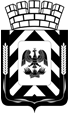 Администрация Ленинского городского округа 
Московской областиФИНАНСОВО-ЭКОНОМИЧЕСКОЕ УПРАВЛЕНИЕ
АДМИНИСТРАЦИИ ЛЕНИНСКОГО ГОРОДСКОГО ОКРУГА
МОСКОВСКОЙ ОБЛАСТИПриказО внесении изменений в сводную бюджетную роспись на 2022 год и на плановый период 2023 и 2024 годовВ соответствии со статьей 217 Бюджетного кодекса Российской Федерации, Положением о бюджетном процессе в Ленинском городском округе Московской области,ПРИКАЗЫВАЮ:1. Внести следующие изменения в сводную бюджетную роспись бюджета Ленинского городского округа на 2022 год увеличив на сумму 5 794 000,00 рублей, на 2023 год увеличив на сумму 622 334 993,00 рублей, на 2024 год увеличив на сумму 2 109 227 830,0 рублей:     1.1 В соответствии с Законом Московской области "О бюджете Московской области на 2022 год и на плановый период 2023 и 2024 годов", уведомлениями МЭФ МО, уточнить объемы по межбюджетным трансфертам:- субсидия создание и содержание дополнительных мест для детей в возрасте от 1,5 до 7 лет в организациях, осуществляющих присмотр и уход за детьми в 2022 год уменьшена на 8 850 000,0 рублей; - субсидии на инфраструктурные проекты на проектирование и строительство дошкольных образовательных организаций в 2022 году уменьшена на 43 719 000,0 рублей, в 2023 году увеличена на 43 719 000,0 рублей;- субсидия на создание новых мест в общеобразовательных организациях в связи с ростом числа обучающихся, вызванным демографическим фактором в 2022 году увеличена на 43 719 000,0 рублей, в 2023 году увеличена на 336 281 000,00 рублей, в 2024 году увеличена на 1 688 228 330,0 рублей; - субвенция на финансовое обеспечение государственных гарантий реализации прав на получение общедоступного и бесплатного дошкольного образования в муниципальных дошкольных образовательных организациях в Московской области, общедоступного и бесплатного дошкольного, начального общего, основного общего, среднего общего образования в муниципальных общеобразовательных организациях в Московской области, обеспечение дополнительного образования детей в муниципальных общеобразовательных организациях в Московской области, включая расходы на оплату труда, приобретение учебников и учебных пособий, средств обучения, игр, игрушек (за исключением расходов на содержание зданий и оплату коммунальных услуг) в 2022 году увеличена на 13 024 000,00 рублей;- иные межбюджетные трансферты на материально-техническое обеспечение муниципальных общеобразовательных организаций в Московской области в целях организации автоматизированной системы учета предоставления питания обучающимся в 2022 году увеличена на 1 620 000,0 рублей;- субсидия на капитальные вложения в объекты общего образования в 2023 году увеличена на 190 000 000, рублей, в 2024 году увеличена на 555 777 740,0 рублей;- субсидия на строительство и реконструкция объектов водоснабжения в 2024 году уменьшена на 134 778 240,0 рублей;- субсидия на софинансирование расходов по обеспечению транспортной безопасности населения Московской области в 2023 году увеличена на 52 334 993,0 рублей.1.2 В соответствии с постановлением администрации Ленинского городского округа Московской области от 24.12.2020 №3264 «Об утверждении Порядка использования (перераспределения) средств, зарезервированных в составе утвержденных в решении о бюджете Ленинского городского округа Московской области бюджетных ассигнований» и письмами главных распорядителей бюджетных средств, произвести перераспределение средств:от 02.09.2022 №125-01СЗ-4632987 0702 183E153050 414 +10,0 (2023)      914 0113 9900004000 870 – 10,0 (2023)от 20.09.2022 №125-01СЗ-4982987 0701 1830198444 414 – 2 301 000,0 (2022)	987 0701 1830198444 414 + 2 301 000,0 (2023)987 0702 18302S4260 414 + 10 000 000,0 (2023)	987 0702 18302S4260 414 + 29 251 460,0 (2024)987 0702 183E153050 414 – 1 653 780,0 (2022)	987 0702 183E153050 414 + 2 187 790,0 (2023) 987 0702 183E153059 414 + 3 954 780,0 (2022)	987 0702 183E153059 414 + 15 511 210,0 (2023)914 0113 9900004000 870 – 30 000 000,0 (2023)	914 0113 9900004000 870 – 29 251 460,0 (2024)1.3 В соответствии с п.4.1. Решения Совета депутатов Ленинского городского округа Московской области от 26.08.2020 №13/1 «Об утверждении Положения о бюджетном процессе в Ленинском городском округе Московской области» и письмами главных распорядителей бюджетных средств, произвести перераспределение средств:Администрация (руб.):от 02.09.2022 №125-01СЗ-4632987 0701 1830198444 414 - 2 187 800,0 (2022)       987 0701 1830198444 414 +2 187 800,0 (2023)987 0702 183E153050 414 – 2 187 800,0 (2023)      987 0702 183E153050 414 + 1 653 780,0 (2022)987 0702 183E153059 414 – 4 776 200,0 (2022)       987 0702 183E15305F 414 + 5 310 220,0 (2022)          от 30.09.2022 №125-01Исх-15725 987 0113 13307S3050 244 – 545 803,0	    987 0503 13307S3050 244 + 545 803,0987 0113 13307S3055 244 – 610 101,0	    987 0503 13307S3055 244 + 610 101,0987 0113 13307S3056 244 – 2 994 193,0	    987 0503 13307S3056 244 + 2 994 193,0987 0113 13307S3057 244 – 112 977,0	    987 0503 13307S3057 244 + 112 977,0987 0113 13307S3058 244 – 500 066,0	    987 0503 13307S3058 244 + 500 066,0987 0503 1710171670 244 – 14 760 628,45      987 0503 1720171670 244 + 14 760 628,45от 07.10.2022 №125-01СЗ-5357постановление администрации ЛГО № 4255 от 30.09.2022987 0314 0840101380 244 + 4 388 180,0 (2022)	987 0314 0840101380 244 + 6 582 260,0 (2023)987 0314 0810400900 244 – 4 288 180,0 (2022)	987 0314 0810400900 244 – 6 582 260,0 (2023)987 0310 0830100690 244 – 100 000,0 (2022)Управление образования (руб.):от 13.09.2022 №3354-01исх922 0709 0350100130 247 – 1 500,0                922 0709 0350100130 853 + 1 500,0   от 02.09.2022 № 3134-01исх 922 0701 0310206040 611 – 2 376 200,0 (2022) - 11 626 200,0 (2023) - 11 626 200,0 (2024)           922 0701 0310206040 612 – 1 418 010,84 (2022) – 2 277 600,0 (2023) - 2 277 600,0 (2024)922 0701 0320162010 611 + 2 319 500,0 (2022) + 12 692 000,0 (2023) + 12 692 000,0 (2024)922 0701 0320162010 621 – 2 319 500,0 (2022) - 12 692 000,0 (2023) - 12 692 000,0 (2024)922 0702 0320106050 611 + 8 102 561,0 (2022) + 20 074 500,00 (2023) + 20 074 500,0 (2024)922 0702 0320106050 612 + 2 661 945,34 (2022) + 4 555 200,0 (2023) + 4 555 200,0 (2024)922 0702 0320106050 621 – 5 726 361,0 (2022) – 8 448 300,0 (2023) – 8 448 300,0 (2024)922 0702 0320106050 622 – 1 243 934,5 (2022) – 2 277 600,0 (2023) – 2 277 600,0 (2024)922 0702 0320162010 611 + 7 448 390,0 (2022) + 25 049 000,0 (2023) + 25 049 000,0 (2024) 	922 0702 0320162010 621 - 7 448 390,0 (2022) - 25 049 000,0 (2023) - 25 049 000,0 (2024)922 0703 0320162010 611 + 336 260,0 (2022) + 1 226 000,0 (2023) + 1 226 000,0 (2024)922 0703 0320162010 621 - 336 260,0 (2022) - 1 226 000,0 (2023) - 1 226 000,0 (2024)922 0702 0320153031 612 + 240 670,0 (2022)922 0702 0320153031 622 – 240 670,0 (2022)от 16.09.2022 №3437-01исх922 0702 0320162010 622 – 223 007,22	922 0702 0320162010 612 + 223 007,22от 29.09.2022 №3738-01исх922 0701 0310206040 612 – 136 200,0 	922 0701 0310206040 622 + 136 200,0922 0702 0320106050 622 – 118 800,0	922 0702 0320106050 612 + 118 800,0	  Управление по делам молодежи, культуре и спорту (руб.):от 09.09.2022 №704946 1102 0510100570 244 – 138 000,0          946 1102 0510100570 612 + 138 000,0        постановление администрации ЛГО № 4109 от 21.09.2022946 1101 0510100550 612 + 440 000,0	 946 1101 0510106140 612 – 1 132 900,0946 1102 0510100570 612 + 692 900,02. Начальнику организационно-правового отдела Т.И. Русановой обеспечить размещение приказа в информационно-телекоммуникационной сети Интернет по адресу: http://www.adm-vidnoe.ru.3. Настоящий приказ вступает в силу со дня его подписания.4. Контроль за исполнением настоящего приказа оставляю за собой.Заместитель главы администрации-начальник Финансово-экономического управления               	       Л.В. Колмогороваот30.09.2022§2№64